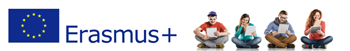 ERASMUS+ КЉУЧНА АКЦИЈА 1 – КРЕДИТНА МОБИЛНОСТПРВИ ПОЗИВ ЗА СТИПЕНДИРАНУ СТУДЕНТСКУ МОБИЛНОСТ НА УНИВЕРЗИТЕТ У ХОЕНХАЈМУ, ПОЉОПРИВРЕДНИ ФАКУЛТЕТ, НЕМАЧКАлинк институцијеКонкурс је отворен за:Студенте Пољопривредног факултета Универзитета у Новом Саду  на мастер и докторским студијамаОбласти :  081 –Agriculture (усмерења Друштвене науке у пољопривреди)Трајање конкурса: 16.- 30.11.2015. годинеДокументација за пријаву кандидата (обавезна):Letter of Motivation/Research на енглеском  или немачком језику  Биографија студента на енглексом језику (која укључује адресу, контакт телефон и мејл, фотографију)Препорука: користити Europass модел (линк)Препис оцена (Trascript of Records) на српском језику. Уколико буде потребно за Хоенхајм и на енглеском језику Копија дипломе/диплома уколико их кандидат поседује (основне или мастер академске студије) Доказ о знању језика – енглеског или немачког (ниво Б1) у складу са европским референтним оквиромOpciono: Предлог уговора о учењу (довољно је у фази пријаве навести списак предмета које кандидат намерава да похађа у летњем семестру 2015/2016 школске године, а који ће касније, уколико је кандидат одабран, чинити полазну тачку за израду Erasmus+ Learning Agreement-a)Писмо препоруке од универзитетског професора на енглеском језикуПријаве се достављају на: dkrajinovic@polj.uns.ac.rs  са напоменом Пријава за Еразмус+ мобилност на Универзитет у Хоенхајму, Пољопривредни факултет,НемачкаРОК: 30. новембар 2015. године 15:00 часоваНакон завршетка конкурса, апликације кандидата који прођу техничку проверу и евалуацију од стране институционалних Еразмус+ координатора УНС-а, биће достављене Универзитету у Хоенхајму као номинације за стипендирану мобилност. Универзитет у Хоенхајму одлучује о финалној селекцији кандидата сходно броју стипендија намењених Универзитету у Новом Саду. Очекује се од одабраних кандидата да  почну мобилност када почиње летњи семестар 2015/2016 школске године на универзитету-дамаћину. Трајање мобилности: 6 месециИзнос стипендије: 800 ЕУР месечно плус трошкови путовања 275 ЕУР по особи